Minutes of electronic meeting of Edlingham Parish Council  held at 730pm on Tuesday 16th February 2021 Those Present:	Cllr C Blythe (Chairman), Cllr T Drummond, Cllr R Robson, Cllr J Herdman, Cllr G Herdman, Cllr A HallCllr  County Cllr W Pattison, C Miller (Clerk), two members of the public2021/01	Apologies for AbsenceCllr N Hargreaves2021/02	Declaration of InterestsThere were no Declaration of Interests.2021/03	Minutes of previous meeting held Tuesday 17th November 2020It was resolved that the minutes of the previous meeting held on Tuesday 17th November 2020 be accepted as a true record.2021/04	Matters arising from previous meeting held Tuesday 17th November 20202021/04/01	Road maintenance within the parishCllr R Robson of the opinion that gritting in Edlingham had been poor, had witnessed a gritter travelling through the village but not actually spreading grit, and grit in bins left over from previous years can become unusable.  (The Parish Council could finance additional bins and grit at a cost of £250-£300).  Clerk to contact John Hunter who is in charge of gritting regarding  concerns raised above.  Top of Lemmington Bank had received patching works, however the road was in no better condition, and Clerk would contact northernareahighways to state the repair is inadequate, and request the County Council carry out an inspection.   There were ongoing problems with an influx of visitors to Thrunton Woods with County Council not responding to complaints, and the road impassable at times.  Cllr C Blythe to send email of complaint to County Cllr who would forward to Graham Bucknall and Northern Area Highways.  2021/04/02	Problems due to off road vehicles within the parishThe area through Lemmington Mill is an unsurfaced county road and  a right of way for all types of vehicles.  Clerk and Cllr C Blythe had contacted Northumbria Police with no response and County Cllr suggested contacting the Community Inspector or the Police Crime Commissioner.  Parking problems at Thrunton woods is a traffic management issue and Richard Mckenzie/Neil Snowdon at the County Council should be contacted.                   2021/05	County Cllr UpdateLocal Council Elections scheduled for 6th May 2021, with County Cllr to deal with issues before then, and thanks were given to Wendy Pattison.  R Mckenzie was to contact English Heritage regarding proposals for car parking at Edlingham.    2021/06	Planning2021/06/01	Planning Applications received21/00237/FUL: The Granary, Overthwarts – garden outbuilding for use as home office, garden room and garden storage – Cllr A Hall declared an interest – no objections.2021/06/02	Planning Applications relating to Lemmington HallA licence  to hold weddings at the hall had been approved since 2008.  An application for a wedding licence is not part of the planning process, with 12 weddings per year currently permitted. Although there was an application to increase the amount of car parking spaces and number of weddings, this was then withdrawn, and if there is a need to increase the number of weddings per year, a traffic management plan has to be submitted.  It was agreed the road could not be sustained with extra vehicular access.                 2021/06/03	The Northumberland Sandstone Ridges & Vales – a Valued Landscape – Alison Farmer Associates January 2021 (the Study) – Request from Northumberland and Newcastle Society for EPC to give its support to the conclusions of the reportThe Northumberland and Newcastle Society were concerned with the welfare of the visual aspect of Northumberland.  The County Council were to commission their own report which had not happened, and with the new Core Strategy almost complete, support is wanted for the NNS proposals so there is some protection for landscapes.  There was an option to agree with the broad conclusions of the study, or agree to the broad conclusions with some variation that could be pertinent to Edlingham parish.  After discussion, no agreement could be reached as to supporting the proposals.2021/07	Finance2021/07/01	To approve the following paymentsC Miller – annual salary and expenses - £308.64HMRC – PAYE - £73.80It was resolved to approve the payments.2021/08	Neighbourhood ManagementNothing to discuss.2021/09	Superfast broadband for rural communitiesAlncom had set up 4G mesh systems within the parish, with speed increased from 1.1 to 20.  The rural broadband fund was being pushed via the County Council, however the area was thought to be too remote to produce a community for British Telecom to be involved with.2021/10	Review of Internal Auditor and Internal ControlsIt was resolved to re-engage D Metcalf as internal auditor 2021-2022.  It was resolved the current system of internal controls was sufficient for the present needs of the Parish Council.2021/11	Review of Risk AssessmentIt was resolved the Risk Assessment was sufficient for the present needs of the Parish Council.2021/12	Review of Asset RegisterIt was resolved the register was a true record of the assets of the Parish Council.2021/13	Review of insurance policyInsurance values included in Risk Assessment and which were considered adequate for the present needs of the Parish Council.2021/14	Review of Standing OrdersStanding Orders considered adequate for the present needs of the Parish Council.2021/15	Review of Bank SignatoriesCllr C Blythe and Clerk current bank signatories and which was resolved as sufficient for the present needs of the Parish Council.2021/16	Date of Next MeetingThe next meeting of Edlingham Parish Council will be held on Monday 17th May 2021 commencing 8pm.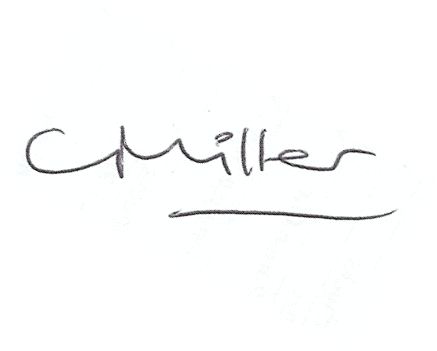 Claire MillerParish Clerk, the meeting closed at 830pm www.parish-council.com/edlingham/links.asp